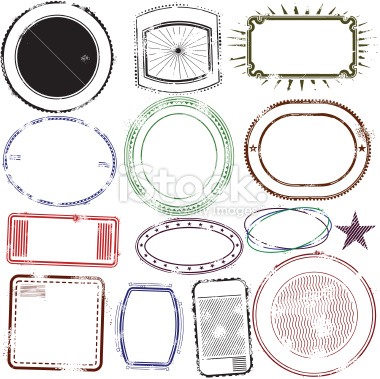 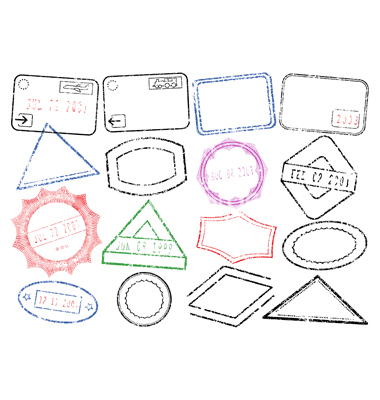 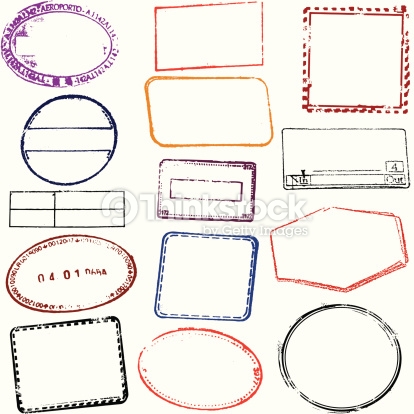 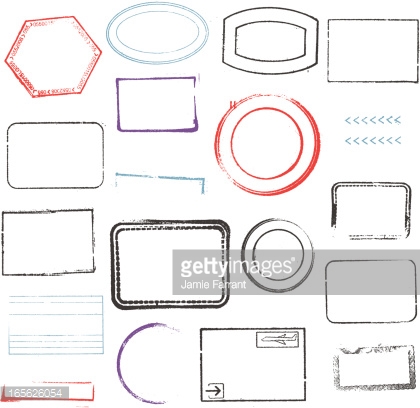 Ma décision est prise!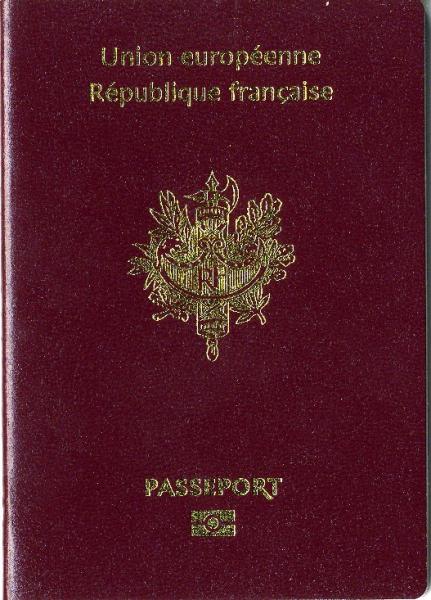 Décrivez quelle ville vous aimeriez visiter et les 3 choses que vous avez indiqué dans ce passeport.  Expliquez pourquoi vous avez choisi cette ville et pourquoi vous voulez la visiter.______________________________________________________________________________________________________________________________________________________________________________________________________________________________________________________________________________________________________________________________________________________________________________________________________________________________________________________________________________________________________________________________________________________________________________________________________________________________________________________________________________________________________________________________________________________________________________________________________________________________________________________________________________________________________________________________________________________________________________________________________________________________________________________________________________________________